RE Home Learning -  3rd May 2024
Gospel: Love Me as I have Loved You (John 15:9-17) Using the Wednesday Word link below, read this Sunday’s Gospel 
and reflect on the questions below with your family. 
 You will have an opportunity to discuss them again next week in School.
https://www.paperturn-view.com/uk/wednesday-word/messenger?pid=MTA101634&v=5.5What do we have to do to keep God’s Love? “A man can have no greater Love, the to lay down his life for his friends” What did Jesus mean by this?Why does Jesus call his disciples friends and not servants?Jesus said, “I commission you to go out and to bear fruit. Fruit that will last”. What did he mean by saying, “fruit that will last”? How do we know that the fruit has lasted? 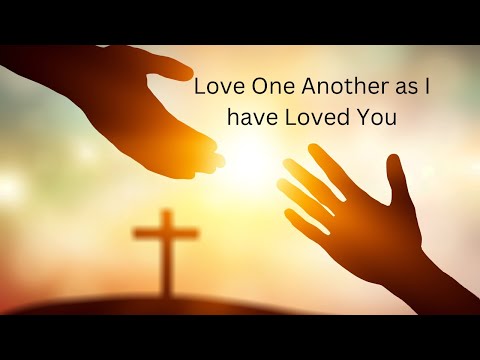 